The Great Village Pancake FlipShrove Tuesday, 16 February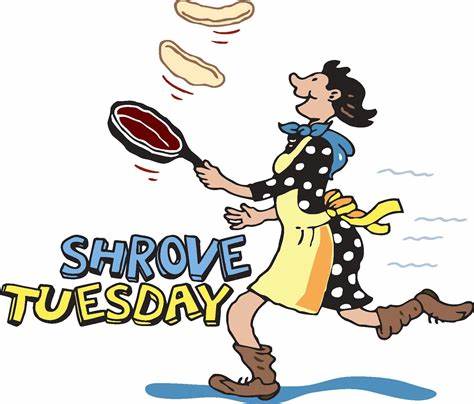 The challenge is to video yourself flipping a pancake as many times as you can in a minute. Post your video in the comments section of the WS Facebook page pancake post.Prizes will be awarded for the most pancakes flipped in the following categories:8 years old and underBetween 9 and 13over 13's and AdultsAll videos must be posted by the end of Shrove Tuesday.